Criterion – 6 : Governance, Leadership and Management6.5 : Internal Quality Assurance System: Annual ReportAnnual Report : 2021-22Greetings from the Principal,St. Thomas College Bhilai is a premier educational institution of Hemchand Yadav Vishvidyalaya ,Durg with the exemplary mission to nurture young minds  who are equipped to achieve success in a rapidly changing, deeply inter-connected world. The College was established In the year 1984, under the guidance of holy spirit Late Lamented His Grace Dr. Stephanos Mar Theodosius who was a visionary and philanthropist whose mission was to see education as imperative to augmenting India’s growth as a modern nation, and thus we have come a long way from those early years. Today, the St. Thomas College Bhilai, community is a leading place in steel city Bhilai, Be it academics, extra-curricular or co-curricular activities, College has proven itself time and again. Even in monumentally challenging times such as these, with the pandemic, St. Thomas College Bhilai has emerged as a beacon of excellence. This Year we ranked 1st in Twin city Education Excellence and were awarded with best Private college trophy by the governor of Chhattisgarh. We now prepare for and look forward to the third cycle of the NAAC accreditation process. Once again the students of St. Thomas College Bhilai proved that they are the symbol of excellence in education in the merit list of Hemchand Yadav University. A total of 47 students of St. Thomas College Bhilai scored various positions in merit list in which 8 students have been awarded Gold Medal in the List.St. Thomas College Bhilai has successfully completed the transition back to offline education. We continue to pursue our goal of equity in the offline learning spaces. Our world-class faculty is trained from some of the best places and update themselves consistently. Our college is a truly global community. We partake in multiple outreach programmes, exchange programmes and initiatives. Students, in the course of their study, come across several outreach programmes that give them access to transform lives and the world around them. St. Thomas College Bhilai has infrastructure that has its class as well. We have ICT-enabled classrooms, seminar halls, open space and common rooms. We have continued to hold numerous workshops and sessions throughout the academic Year.In collaboration with IQAC this year department of Botany has organised a 10 days Certificate course on the topic “The Basics and Getting Started with Taxonomy. The department also organised an Interactive talk on IPR. The Department of physics and Electronics under the aegis of IQAC have conducted Online Certificate Course sponsored by IIRS-ISRO (95) Global Navigation Satellite System and Location based services.Add on Course on Web Designing and Development was organised by Department of Mathematics and Computer Science. The PG. Department of Commerce under the aegis of Departmental Association Commzenith , ED Cell and Institutional Innovation Council Association, in collaboration with our MoU Partners Rungta College of Engineering and Technology, Bhilai and Smt. Radhadevi Goenka College  organised webinar on the topic “ Incubation and Start ups in Higher Education” The students of Commerce have also bagged Cash prizes in Nationwide Quiz Contest on official statistics organised by Ministry of Statistics and program implementation of Govt of India. A New software Net Campus has been installed in library, the College also purchased students N-list a part of inflibnet through which students can scroll and see e- books and e- journal. Our student societies are an integral part of St. Thomas College Bhilai’s excellence. Our department associations, societies and students make this campus a dynamic, lively and creative place all around the year. STC has active and energetic NSS and NCC units with essential requirement and dedicated staff members. Our students have bagged numerous medals and Trophies in many areas of Social Service. . St. Thomas College Bhilai, students constantly engage with larger social causes. On The World Blood donation Day College acquired the trophy from Red Cross country.P.G Department of English celebrated National Girl Child Day on the theme Changing Course, Transforming Education. The outcome of the programme was to take pledge to bridge the gender divide and promote importance of girl child in the society. The Department also celebrated International Women’s Day based on the theme Indian feminist Writers: Breaking the Glass Ceiling. The day was dedicated to all the feminist writers from past to the present and the struggles to achieve their identity in this patriarchal society, Department of Education organized National Webinar on Collaboration and Co-Teaching Strategies and benefit of collaborative and Co-Teaching Strategies.  The Bhoomi Pujan of Gym was done by Shri Tamrdhwaj Sahu Honorable Home Minister Government of Chhattisgarh. It is worth mentioning that the amount for this gym is provided by the MLA is for the youth of the college to keep them fit with a motto, a healthy body keeps a healthy mind.The P.G. Department of Microbiology and Biotechnology organized a seminar on “Bio-organic preparations development in farmer’s field for sustainable agriculture in association with MoU Partner Farmlabs, Pune. The objective of this webinar was to make students providing knowledge of organic farming and preparation of Biofertilizer.P.G Dept. of Psychology, in collaboration with MOU partners Holy Cross women’s college, Ambikapur and Government Kamla Devi Rathi Girls P.G College, Rajnandgaon organized three days online workshop on Basics of Research Methodology. It was very interactive session in which students were introduced to inferential and descriptive statistics, importance of normal probability curve and when to use statistics such as ANOVA, ANCOVA and Factor Analysis.The P G Department of Zoology has organized an invited talk on “Prospects of interdisciplinary research” The lecture highlighted on the importance of interdisciplinary approach in research. PG Department of Biotechnology and Microbiology, has jointly organised an alumni interaction and lecture with Entrepreneurship Development Cell (EDC) “The title of seminar was “Scientific illustrations and scientific communications”. The seminar was all about different ways of representing scientific data into different modes of communication like research papers, books, articles etc. The Placement Season was unprecedented this year. Good number of students are being placed in corporate , education and Banks sectors.St. Thomas College Bhilai accomplishments have been only possible because of our faculty and colleagues who work persistently to create and sustain the ‘magic of STC’. I would like to mention the immense contribution of our non-teaching staff. We are grateful to                                 Mr. K.T. Paulose and Mr. Bhavani who retired this year. St. Thomas College Bhilai, is fortunate to have a generous and visionary Administrator Rev. Father Dr Joshi Varghese whose unwavering support for the college in the field of functioning MoUs, Collaborations , Certificate  Programs , Cultural Fest, Placement encouragement, Best practices Ideas ,Incubation  planning , has been vital in these endeavours. I also would like to express our gratitude to our Manager Bishop His Grace Dr Joseph Mar Dionysius and our Board of Governing body for their continues support to the college. I would like to conclude by saying that St. Thomas College Bhilai, will strive to remain an enlightened place of learning, where we continue to push boundaries of knowledge, nurture critical enquiry, foster democratic partnerships and build an empowered community. The St. Thomas College Bhilai,  spirit’ is best captured by these words from the Former President and Visionary Educationist of India, Sarvepalli Radhakrishnan, “Education, to be complete, must be humane, it must include not only the training of the intellect but the refinement of the heart and the discipline of the spirit.No education can be regarded as complete if it neglects the heart and the spirit.” 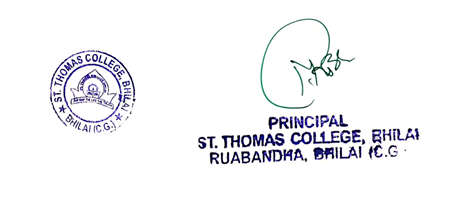 Dr. M.G.Roymon Principal St.Thomas College, Ruabandha , Bhilai